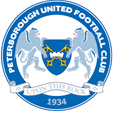 Volunteer Role DescriptionJob TitleGirls Academy Mentee S&C CoachDepartmentWomen’s (Girls Academy)Reports toGirls Academy Head of Physical PerformanceResponsible forN/APurpose of role Purpose of role To ensure that all players within the Peterborough United FC Girls Academy receive a positive experience, develop as both people and players and support players to progress onto the next stage of the club’s pathway. This role will particularly focus on the effective physical performance of players, ensuring they are robust enough to deal with training loads and develop the physical conditioning traits to help them succeed in football.The purpose of the girls academy is to ensure the women’s first team have a high number of home grown players.There are opportunities to attend CPD events through representation of the clubTo ensure that all players within the Peterborough United FC Girls Academy receive a positive experience, develop as both people and players and support players to progress onto the next stage of the club’s pathway. This role will particularly focus on the effective physical performance of players, ensuring they are robust enough to deal with training loads and develop the physical conditioning traits to help them succeed in football.The purpose of the girls academy is to ensure the women’s first team have a high number of home grown players.There are opportunities to attend CPD events through representation of the clubMain DutiesDutiesAssist with player load monitoring on both training and match daysAssist with the delivery of training and match day warm ups and recovery sessionsAssist and deliver both pitch based and gym-based S&C sessionsAssist and monitor player GPS analysis (using OHCOACH Fitogether software)Assist or manage player fitness testing, further providing players input and data analysis using Microsoft ExcelAdhere to the appropriate framework and management of Sport Science, S&C and training facilitiesSupport the development of a positive culture within the academyMaintain a safe environment for everyone at all timesCollaborate with other staff to develop a progressive learning environmentOther responsibilities Be available to travel to other sites outside of their region (if required)Be aware of the PUFC policies, procedures & best practise so that concerns of non-compliance can be raised at all times e.g. Safeguarding, Inclusion, DiversityWork within the company processes (People, Finance, Training, Estates and Marketing Team). Seek advice & guidance if required ensuring employees and processes work seamlessly togetherAlways ensure GDPR compliance Attend meetings, training and professional updating as and when requiredTo adhere to existing working practices, methods, procedures, undertake relevant training and development activities and to respond positively to new and alternative systems.To maintain confidentiality and observe data protection and associated guidelines where appropriate.Self-assess and work on own personal and professional developmentIn addition to these responsibilities carry out such duties as may reasonably be required. The above duties are a guide to the nature of the work required & are not intended to reflect all tasks associated within the role.Person SpecificationThese are the attributes you need to be considered for this role. All criteria are essential unless stated as desirable only. To be considered for working at PUFC we expect you to share and demonstrate Our Values. These are a key part to you getting the most out of work at Peterborough United Football Club. Experience & QualificationsFA DBS checkFA Safeguarding Children WorkshopStudying or graduated an undergraduate or postgraduate degree in BSc Sports Science or relevant degreeApplied knowledge of team sport environmentsPrevious experience of working within team sports or football (desirable)Hold or be working towards UKSCA accreditation (desirable)FA Level 1 (IFAF) First Aid qualification (desirable)Skills and personal attributesExcellent communication skills and the ability to adapt your work ethic professionallyWell-presented and professionalAbility to travel to various sitesAbility to build excellent working relationships with managers, colleagues and staffHigh level of integrity and discretionStrong work ethic with a can-do attitude with drive and self-motivationAbility to use communication platforms chosen by centre managerAccuracy and attention to detail including good written and verbal skills.Understands and embraces speed of response.Ability to own issues to resolutionDesire to learnHoursU23 - Wednesday evening and Thursday evening training. Sunday match days where possibleU9-U16 - Friday training sessions, ad-hoc match days and Wednesday sessions